江北区阳性感染者医疗求助电话公布为帮助和指导辖区新型冠状病毒阳性感染者（含核酸阳性或抗原阳性，以下简称阳性感染者）居家康复期间做好自我健康管理，特整理阳性感染者居家康复应知应会，并开通咨询电话。当您被通知新冠病毒核酸检测阳性或者自测核酸抗原阳性时，请不要惊慌也不要害怕，遵照执行《新型冠状病毒阳性感染者居家康复专家指引（第一版）》或按居住地拨打咨询电话，做好自己健康的第一责任人。阳性感染者居家健康管理应知应会一、生活起居须知（一）阳性感染者居家康复期间严格做到不外出，谢绝一切探访。同住人应做好个人防护，一并遵守居家隔离康复管理要求。（二）阳性感染者单独居住在通风良好的房间。衣物、床单、毛巾等用品与他人分开存放、分开洗涤。单独使用餐具。房间内配备体温计、纸巾、口罩、一次性手套、消毒剂等个人防护用品以及消毒产品、带盖的垃圾桶等防疫物资。（三）阳性感染者进入家中公共区域应规范佩戴N95口罩。同住人与阳性感染者接触时，或处理其污染物及污染物体表面时，应当做好自我防护，佩戴N95口罩、一次性手套，与其保持1米以上距离，做好手卫生。（四）各居室应关闭房门独立开窗通风，房间每日至少上、下午各进行1次开窗通风，每次30分钟以上。中央空调应关闭回风，按照全新风模式运行。卫生间内应加强开窗通风，或开启排气设备进行通风换气。每日至少进行1次房间湿式清扫。（五）卫生间需做好日常清洁和消毒。坐便器冲水时，先盖马桶盖再冲水。卫生间、厨房的干湿地漏均需要每天定时注水，注水后盖上盖子，再用注水的塑料袋压住地漏，或采用硅胶垫等封堵。（六）生活垃圾要妥善处理，每次清理垃圾时用双层塑料袋装好并扎紧袋口，避免出现遗洒，并对其外表面和封口处消毒后，由同住人佩戴N95口罩及戴乳胶手套将垃圾放至社区指定位置。（七）除生活必需品和药品外，尽量不要订购其他快递。收取快递、外卖时采取无接触方式，开门时需规范佩戴N95口罩和一次性手套，并在开门前后做好手卫生。二、自我健康管理（一）奥密克戎变异毒株患者以无症状感染者和轻型病例为主，大多不需要过多治疗，一般患者可在家观察治疗，注意卧床休息，加强支持治疗，保证充分能量和营养摄入。注意水、电解质平衡，维持内环境稳定。如遇健康问题可向属地社区卫生服务机构寻求帮助。（二）阳性感染者和同住人员每日监测体温和病情变化，出现呼吸道感染症状或原有基础疾病等明显加重时，要根据病情对症治疗或及时就医。（三）阳性感染者居家康复期间加强健康监测，隔离第6、7天连续2次核酸检测Ct值≥35解除隔离。（四）保持心理健康，减少焦虑、恐惧、紧张、烦躁情绪。保持规律的日常作息及娱乐，提高机体免疫力。如果出现情绪低落或受某些不良情绪影响，可主动与信任的人倾诉获得心理支持，消除负面情绪。必要时可寻求心理专业人员支持，拨打心理援助热线。三、自我医疗服务（一）阳性感染者常见的症状包括发热、干咳、乏力、嗅觉味觉减退、鼻塞、流涕、咽痛、结膜炎、肌痛和腹泻等。根据专家临床经验，一般普通中青年患者感染新冠病毒后，病程为7天左右，接种过新冠疫苗并完成加强免疫的人群病程更短、病情更轻。部分老年人，尤其70岁以上有基础疾病的老年人病程更为复杂。（二）结合临床专家意见，针对病毒感染大多采用对症治疗，药物所能发挥的作用主要是缓解症状，建议在出现症状的初期对症用药。如果出现发热、头痛、咽痛且明显影响休息和睡眠，可以服用解热镇痛药物，如布洛芬、对乙酰氨基酚，儿童可选用相应的混悬液；如果出现咳嗽症状，建议使用复方鲜竹沥液、宣肺败毒颗粒、急支糖浆等；如果出现痰多、咳痰费力症状，建议使用复方甘草片、乙酰半胱氨酸颗粒等；如果咽痛、咽干症状明显，建议使用华素片、西瓜霜含片等；如果鼻塞流涕症状明显，建议使用扑尔敏、氯雷他定、西替利嗪或布地奈德喷鼻。新冠病毒感染可能导致慢性病、基础疾病病情加重，患有基础疾病的人一定要规律用药，控制好病情。（三）阳性感染者出现以下任一症状时，需要急诊就医。可直接拨打120急救电话，或者选择合适方式前往医疗机构救治。①服用退烧药后仍发烧超过38.5℃，并持续超过2天；②体温35℃及以下；③抽搐；④呼吸困难或气促；⑤失语或不能行动；⑥不能苏醒或不能保持清醒；⑦胸部或腹部疼痛；⑧头晕或意识混乱或精神状态明显转变；⑨虚弱或脚步不稳；⑩孕妇的胎儿活动减少或停止（适用于妊娠期24周或以上的孕妇）；⑪持续不能饮食，或腹泻/呕吐超过2天。江北区阳性感染者居家健康管理24小时咨询电话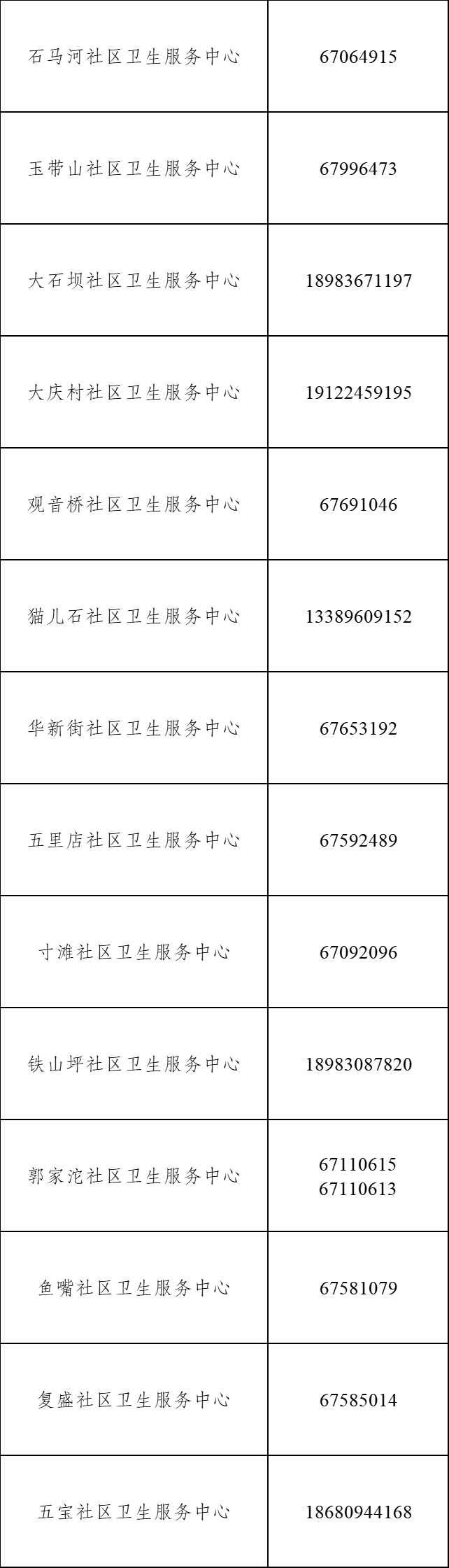 备注：阳性感染者居家健康管理应知应会来源2022年12月8日人民日报《新型冠状病毒阳性感染者居家康复专家指引（第一版）》（来源 江北区卫生健康委）